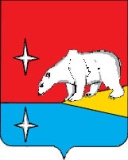 АДМИНИСТРАЦИЯ ГОРОДСКОГО ОКРУГА ЭГВЕКИНОТР А С П О Р Я Ж Е Н И Еот  13 октября  2016 года                                 № 316-ра                                     пос. Эгвекинот  О переводе  из режима «Чрезвычайная  ситуация» в режим «Повышенная готовность»	На основании решения комиссии по предупреждению, ликвидации чрезвычайных ситуаций и обеспечению пожарной безопасности при Администрации городского округа Эгвекинот  (протокол от 13 октября 2016 года № 16):	1. Отменить на территории городского округа Эгвекинот режим «Чрезвычайная ситуация» и объявить режим  функционирования «Повышенная готовность» .	2. Оповестить членов КЧС и ПБ городского округа Эгвекинот о введении режима повышенной готовности.	3. Привести в готовность силы и средства Эгвекинотского городского звена Чукотской окружной подсистемы РСЧС.	4. Комиссии по ЧС и ПБ городского округа Эгвекинот выработать решения на проведение восстановительных работ.	5. Контроль исполнения настоящего распоряжения оставляю за собой.	Глава Администрации                                                 Р.В. Коркишко 